Politička organizacija građana „Naša stranka“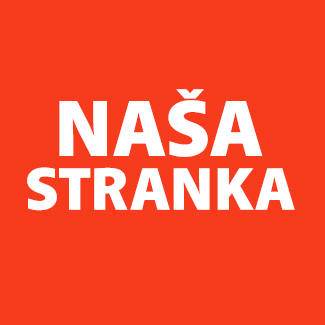 Općinski odbor Novo SarajevoAdresa: Zmaja od Bosne 55Telefon: 033 492 399E-mail: novosarajevo@nasastranka.baBosna i HercegovinaFederacija Bosne i HercegovineKanton SarajevoOpćina Novo SarajevoOpćinsko vijeće Novo Sarajevon/r predsjedavajući, Robert PlešePREDMET: VIJEĆNIČKA INICIJATIVA Poštovani_e,Na osnovu člana 22. Poslovnika Općinskog vijeća Novo Sarajevo kojim se propisuje pravo vijećnika da podnosi inicijative, koje se odnose na rad Općinskog načelnika i službi za upravu u izvršavanju zakona, drugih propisa i općih akata Općinskog vijeća, kao i na rad institucija koje imaju javna ovlaštenja, upućujem vijećničku inicijativu za postavljanje barijera za pristup automobilima na nedavno obnovljenom trotoaru od Malte od Čenić Vile.O B R A Z L O Ž E NJ E:Svjedoci smo svakodnevnom parkiranju u ovom dijelu Novog Sarajeva. Razumijem da je parking često problem u našem gradu, ali posebno sada, nakon postavljanja biciklističke staze, parkiranje postaje neprihvatljivo. Nažalost, ono će se dešavati, te zbog toga podnosim inicijativu za postavljanje stubića, ili nečega drugog čime je moguće blokirati nepropisno parkirane automobile.______________Ahmed KosovacKlub vijećnika_ca Naše strankeSarajevo, 27.09.2021.